Karla Jensen 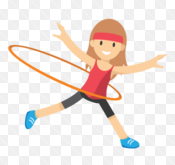 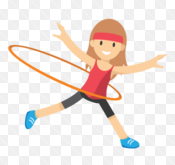 Storegade 19876 Storebykarla@gmail.com mobil 12345678Børnehaven ”Hullahoppen”				               Storeby, 14. februar 2018Børnevej 7-99875 BørnebyJobannonce på FOA Job: Pædagogisk assistentMusik og motorik – det er lige mig! Da jeg læste jeres jobannonce, tænkte jeg, at det lød som det helt rigtige job for mig. Jeres fokus på motorisk udfoldelse og musiske aktiviteter rammer nemlig lige ned i mine interesser og spidskompetencer. Da jeg også kan sætte X ved alle de andre erfaringer og kompetencer i jobannoncen, søger jeg nu jobbet som jeres nye pædagogiske assistent.Hvad kan jeg tilbyde fagligt?Jeg har flere års erfaring fra børnehave og SFO – først som pædagogmedhjælper og i de sidste 2 år som pædagogisk assistent, hvor jeg nyder at have fået sat teori på al min praktiske erfaring. Som pædagogisk assistent er jeg uddannet i at planlægge, gennemføre, dokumentere, fagligt begrunde og evaluere pædagogiske aktiviteter. I institutionerne har jeg altid været den, der tager initiativ til udendørs aktiviteter – sommer og vinter – i sol og i regn. Jeg kan en masse sjove lege, der udvikler børnenes motorik og samtidig styrker det sociale samvær i børnegruppen. Jeres beliggenhed tæt ved fjorden må give mulighed for en masse spændende naturoplevelser, som jeg vil elske at bearbejde sammen med børnene.Indendørs er jeg god til at sætte gang i musiske aktiviteter med sang og dans og orkester. Jeg kan en masse sange og sanglege, som jeg bruger bevidst til udvikling af børnenes kompetencer og relationer. På studiet skrev jeg speciale om ”Sang og musik som redskaber til udvikling af børn sprog og motorik”, hvor jeg bl.a. undersøgte, hvordan børn med særlige behov kan stimuleres gennem sang og musik. Her opnåede jeg nogle meget fine resultater, som jeg senere har arbejdet videre med i mit pædagogiske arbejde.Hvad kan jeg tilbyde personligt?Børn kan godt lide mig – og jeg kan godt lide dem En engageret kollega, der sætter pris på gensidig faglig refleksion – teoretisk og praktiskEt åbent og harmonisk menneske, der som regel er i godt humør.Jeg håber at høre fra jer og glæder mig allerede til at møde jer ved jobsamtalen.Venlig hilsen KarlaCV   Karla Jensen, født 8. marts 1984, Storegade 1, 9876 Storeby, karla@gmail.com, mobil 12345678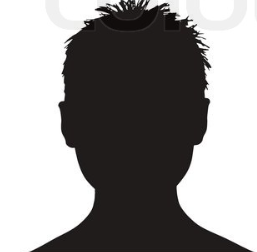 Erhvervserfaring:2017-2018	Pædagogisk assistent i Storeby Skoles SFO (barselsvikariat)Tovholder på projekt om børnemusik Ansvarlig for udendørs aktiviteterIndgik på lige fod med pædagogerne i det daglige arbejde og i kontakten til forældrene.2011-2015	Pædagogmedhjælper i Lilleby børnehave2004-2011	Pædagogmedhjælper i Lilleby Skoles SFOUddannelse og kurser:2016-2017	Uddannelse til pædagogisk assistent, SOSU Storeby	Projekter om bl.a. udendørs aktiviteterbørn og musikforældresamarbejde Inklusion af toprogede børnPraktik:Bosted for børn med autismeSFO, MellembyVuggestue, Mellemby2015	Planlægning af pædagogiske aktiviteter, AMU-kursus, SOSU Storeby2013	Leg og læring med digitale medier i dagtilbud, AMU-kursus, SOSU Storeby2010	Pædagogisk arbejde i skolefritidsordninger2003:	Student fra Storeby GymnasiumFritidsinteresser:Synger og spiller i bandet, ”Foggy Fog” (støjrock ), læser – gerne krimier, løber – til husbehov, hygger med familie og venner.Privat:Bor sammen med Connie, der er skolelærer. Mor til Anton på 7 år.Referencer:Morten Petersen, leder af Storeby Skoles SFO (mp@storebyskole.dk – mobil: 87654321)Marie Nielsen, forhv. leder af Lilleby Børnehave (marie.n@gmail.com – mobil 22222222) JobannoncenPædagogisk assistent søges til Børnehaven HullahoppenVi søger en uddannet pædagogisk assistent til en stilling på 37 timer/ugentligt ledig. Vi kan tilbyde et hus fyldt med fantastiske børn og deres familier plus 10 engagerede og glade medarbejdere, som brænder for det pædagogiske arbejde. Børnehavens profil er ”En børnehave i bevægelse” med stort fokus på motorik og sociale kompetencer. Vi forventer:at du har erfaring med motoriske udfoldelser på mange niveauer, både ude og indeat du spiller på et musikinstrument, og kan bruge det sammen med børneneat du brænder for bevægelse og at arbejde med sociale kompetencerat du vil være med til at udvikle vores profilat du indgår aktivt i vores dagligdag, både med det pædagogiske og det praktiske arbejde.at du kan lide udfordringerat du er omstillingsparat – også i hverdagen hvor der let sker ændringerat du har humor og let til latterat du har flair for at arbejde med IT i en faglig kontekstBørnehaven er beliggende i et parcelhuskvarter i den østlige del af Børneby, hvor vi har en stor indhegnet legeplads med mange muligheder for fysisk udfoldelse. Derudover bor vi tæt på fjorden. Vi er normeret til 70 børn i alderen 3-6 år. Børnene har en fast base på en af vores tre stuer og er derudover i aldersopdelte grupper. For yderligere information rettes henvendelse til pædagogisk leder Birthe Gade på telefon 9917 3450 eller mobil 2974 6929. Løn- og ansættelsesvilkår: Aflønningen sker efter principperne om Ny Løn og efter forhandling med den forhandlingsberettigede organisation. Alle ansøgere må påregne at blive anmodet om samtykke til indhentelse af børneattest. Timetal: 37 Tiltrædelse: 1. marts 2018 Ansøgningsfrist den 23. februar 2018 kl. 12.00 Samtaler afholdes den 27. februar 2018. Børnehaven Hullahoppen 
Børnevej 7-9 
9875 Børneby 